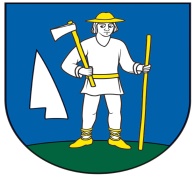   		 	         OBEC RENČIŠOVObecný úrad, Renčišov č. 11, 082 63 p. JarovniceZ V E R E J N E N I Ee-mailovej adresy na doručenie žiadosti o vydanie hlasovacieho preukazupre Voľby do Národnej rady Slovenskej republiky v roku 2023v obci RenčišovObec Renčišov v súlade s Harmonogramom organizačno-technickéhozabezpečenia volieb do Národnej rady Slovenskej republiky v roku 2023zverejňuje e-mailovú adresu na doručenie žiadosti o vydanie hlasovacieho preukazu :obec.rencisov@post.skV Renčišove, 27.07.2023......................................Miroslav Paločkostarosta obce